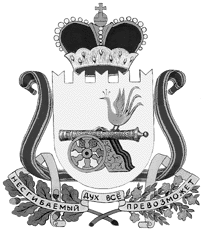 администрация муниципального образования«Вяземский район» смоленской областиПОСТАНОВЛЕНИЕот 26.03.2015 № 465В соответствии с Уставом муниципального образования «Вяземский район» Смоленской области,Администрация муниципального образования «Вяземский район» Смоленской области постановляет:  Внести изменения в муниципальную программу «Управление объектами муниципальной собственности и земельными ресурсами муниципального образования «Вяземский район» Смоленской области на 2015-2017 годы», утвержденную постановлением Администрации муниципального образования «Вяземский район» Смоленской области от 29.12.2014 № 2003 следующие изменения:В паспорте муниципальной программы «Управление объектами муниципальной собственности и земельными ресурсами муниципального образования «Вяземский район» Смоленской области на 2015-2017 годы» графу «Объмы ассигнований муниципальной программы (погодам реализации и в разрезе источников финансирования)» изложить в следующей редакции:Главу 3 «Обоснование ресурсного обеспечения муниципальной программы» изложить в следующей редакции:«Средства бюджета муниципального образования «Вяземский район» Смоленской области в размере:2015 год – 6630200 рублей 00 копеек,2016 год – 6656700 рублей 00 копеек,2017 год – 6681400  рублей 00 копеек.»Таблицу в пункте 2 главы 6 «Обеспечивающая подпрограмма» изложить в следующей редакции:1.4. План реализации  муниципальной программы на 2015-2017 годы       «Управление объектами муниципальной  собственности и земельными ресурсами  муниципального образования «Вяземский район»  Смоленской области на 2015-2017 годы» изложить в следующей редакции согласно приложению.Опубликовать настоящее постановление в газете «Вяземский вестник» и разместить на официальном сайте Администрации муниципального образования «Вяземский район» Смоленской области.   Контроль за исполнением данного постановления возложить на заместителя Главы Администрации муниципального образования «Вяземский район» Смоленской области В.И. Алимова.Глава Администрации муниципального образования«Вяземский район» Смоленской области                                             И.В. ДемидоваПлан реализации  муниципальной программы на 2015-2017 годы       «Управление объектами муниципальной  собственности и земельными ресурсами  муниципального образования «Вяземский район»  Смоленской области на 2015-2017 годы»О внесении изменений в муниципальную программу «Управление объектами муниципальной собственности и земельными ресурсами муниципального образования «Вяземский район» Смоленской области на 2015-2017 годы»Объемы ассигнований муниципальной программы (по годам реализации и в разрезе источников финансирования)2015 год  - 6 630 200  рублей 00 копеек.2016 год  - 6 656 700  рублей 00 копеек.2017 год  - 6 681 400  рублей 00 копеек.Источник финансирования - средства местного бюджета.Наименование показателяСумма (руб.)Сумма (руб.)Сумма (руб.)Наименование показателя2015 год2016 год2017 годОбщий объем бюджетных ассигнований на очередной год и плановый период, из них:5356000,005382500,005407200,00фонд оплаты труда с учетом начислений на оплату труда 4766300,004766300,004766300,00Приложение  к постановлению Администрации муниципального образования «Вяземский район» Смоленской областиот 26.03.2015 г. № 465Наименование Исполнительмероприятия    
Источники финансового   обеспечения (расшифровать)Объем средств на реализацию муниципальной программы на отчетный год и плановый период, рублейОбъем средств на реализацию муниципальной программы на отчетный год и плановый период, рублейОбъем средств на реализацию муниципальной программы на отчетный год и плановый период, рублейОбъем средств на реализацию муниципальной программы на отчетный год и плановый период, рублейПлановое значение показателя реализации муниципальной программы на отчетный годПлановое значение показателя реализации муниципальной программы на отчетный годПлановое значение показателя реализации муниципальной программы на отчетный годНаименование Исполнительмероприятия    
Источники финансового   обеспечения (расшифровать)всего201520162017Плановое значение показателя реализации муниципальной программы на отчетный годПлановое значение показателя реализации муниципальной программы на отчетный годПлановое значение показателя реализации муниципальной программы на отчетный годНаименование Исполнительмероприятия    
Источники финансового   обеспечения (расшифровать)всего201520162017201520162017Цель муниципальной программы: Эффективное управление и распоряжение объектами муниципальной собственности и земельными ресурсами муниципального образования «Вяземский район»  Смоленской областиЦель муниципальной программы: Эффективное управление и распоряжение объектами муниципальной собственности и земельными ресурсами муниципального образования «Вяземский район»  Смоленской областиЦель муниципальной программы: Эффективное управление и распоряжение объектами муниципальной собственности и земельными ресурсами муниципального образования «Вяземский район»  Смоленской областиЦель муниципальной программы: Эффективное управление и распоряжение объектами муниципальной собственности и земельными ресурсами муниципального образования «Вяземский район»  Смоленской областиЦель муниципальной программы: Эффективное управление и распоряжение объектами муниципальной собственности и земельными ресурсами муниципального образования «Вяземский район»  Смоленской областиЦель муниципальной программы: Эффективное управление и распоряжение объектами муниципальной собственности и земельными ресурсами муниципального образования «Вяземский район»  Смоленской областиЦель муниципальной программы: Эффективное управление и распоряжение объектами муниципальной собственности и земельными ресурсами муниципального образования «Вяземский район»  Смоленской областиЦель муниципальной программы: Эффективное управление и распоряжение объектами муниципальной собственности и земельными ресурсами муниципального образования «Вяземский район»  Смоленской областиЦель муниципальной программы: Эффективное управление и распоряжение объектами муниципальной собственности и земельными ресурсами муниципального образования «Вяземский район»  Смоленской областиЦель муниципальной программы: Эффективное управление и распоряжение объектами муниципальной собственности и земельными ресурсами муниципального образования «Вяземский район»  Смоленской областиЦелевой показатель  (ед. изм.) Количество объектов муниципальной собственности муниципального образования «Вяземский район» Смоленской области, для которых необходимы средства на их содержание и охрану         х         х         х         х         х         х899Количество оформленных документов для осуществления сделок с муниципальным имуществом          х         х         х         х         х         х8697110Основное мероприятие  (входящее в муниципальную программу)- охрана объектов муниципальной собственности муниципального образования «Вяземский район» Смоленской области;комитетМестный бюджет901500,00300500,00300500,00300500,00ххх- содержание объектов, находящихся в муниципальной казне муниципального образования «Вяземский район» Смоленской области;комитетМестный бюджет1037100,00345700,00345700,00345700,00ххх– оценка рыночной стоимости объектов гражданских прав;комитетМестный бюджет709500,00236500,00236500,00236500,00ххх-  изготовление технической документации;комитетМестный бюджет90000,0030000,0030000,0030000,00ххх- межевание земельных участковкомитетМестный бюджет1074000,00358000,00358000,00358000,00ххх